English for Mining Engineers (C.В. Суховецька) For Third year students (ГЕФ)To-do list (список завдань):P. 17-19 ex. 3, 4, 5, 6, 8, 9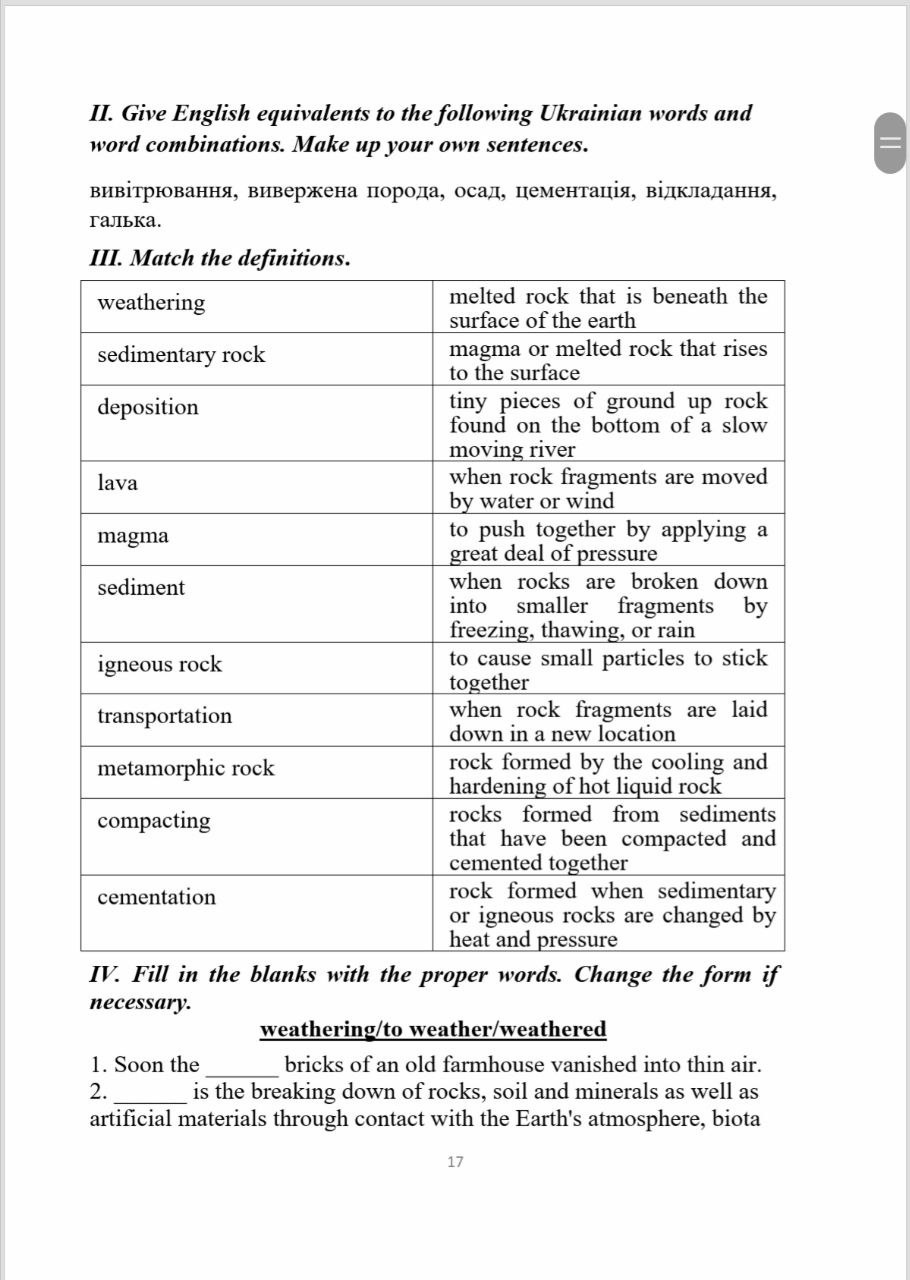 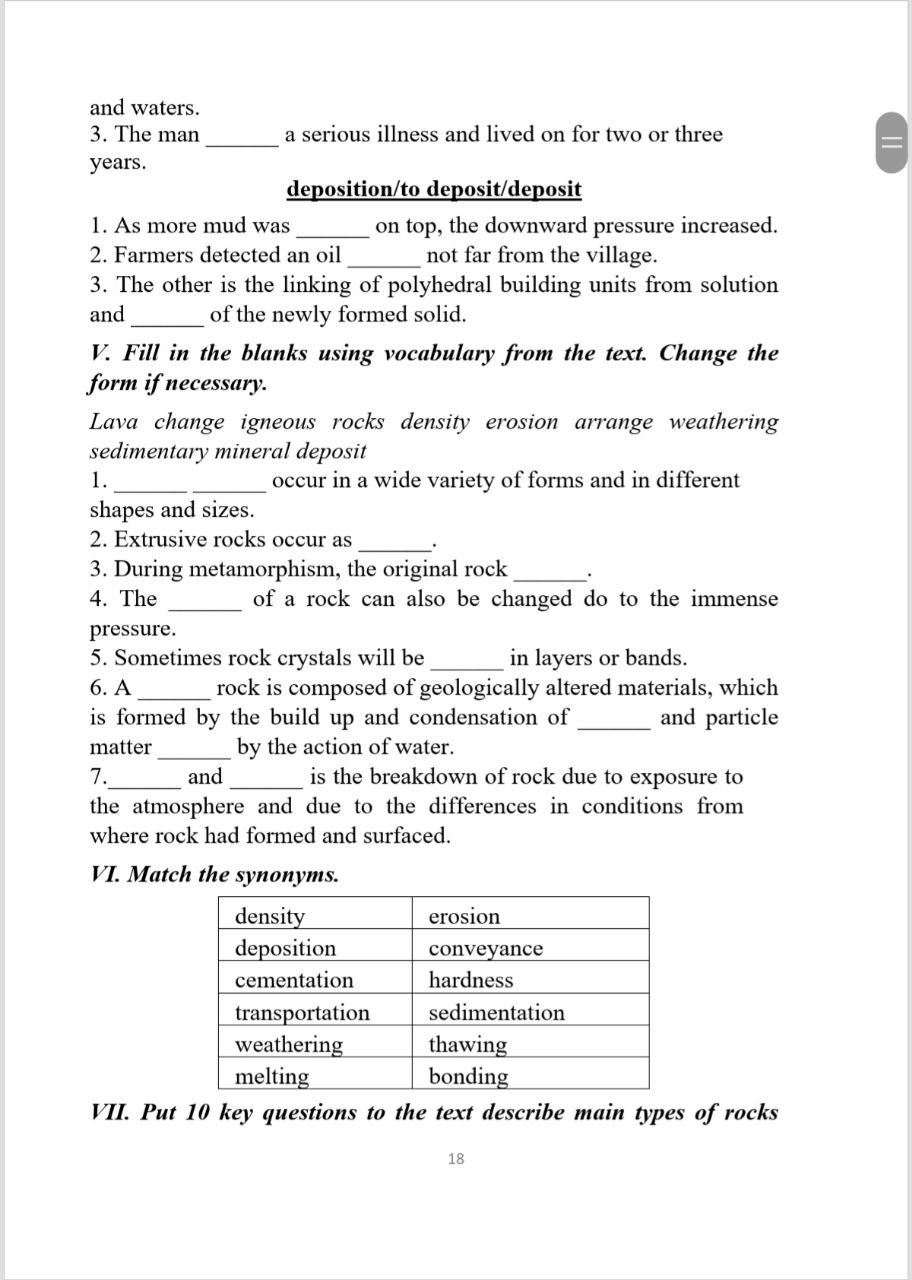 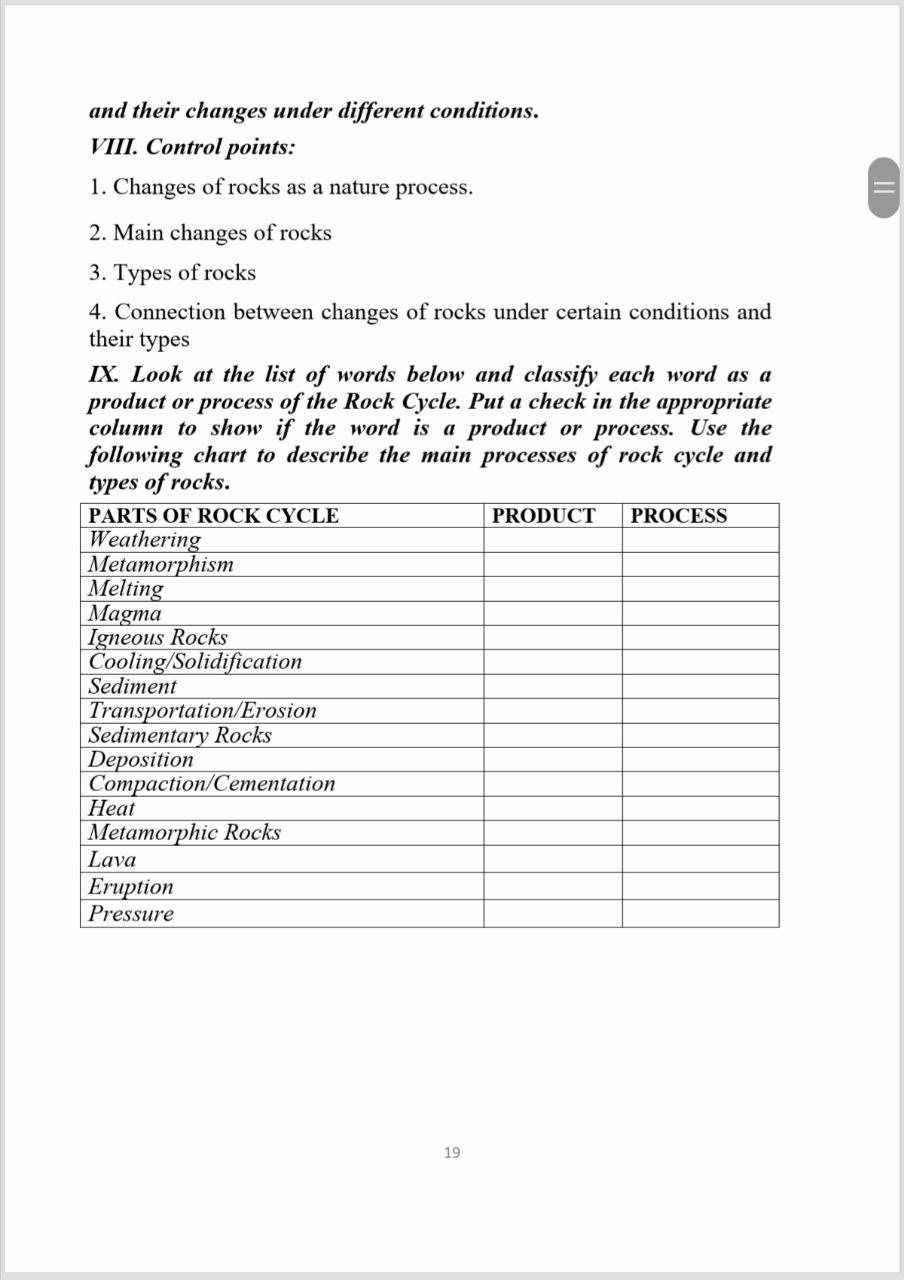 